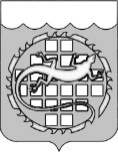 КОНТРОЛЬНО-СЧЕТНАЯ ПАЛАТА ОЗЕРСКОГО ГОРОДСКОГО ОКРУГАРАСПОРЯЖЕНИЕО внесении изменений в Положение о предоставлении гражданами, претендующими на замещение должностей муниципальной службы, и лицами, замещающими должности муниципальной службы в аппарате Контрольно-счетной палаты Озерского городского округа сведений о доходах, расходах, об имуществе и обязательствах имущественного характераВ соответствии с Федеральным законом от 02.03.2007 № 25-ФЗ                       «О муниципальной службе в Российской Федерации», Указом Президента Российской Федерации от 15.01.2020 № 13 «О внесении изменений в некоторые акты Президента Российской Федерации»,		1. Внести в Положение о предоставлении гражданами, претендующими на замещение должностей муниципальной службы, и лицами, замещающими должности муниципальной службы в аппарате Контрольно-счетной палате Озерского городского округа сведений о доходах, расходах, об имуществе и обязательствах имущественного характера, утвержденное распоряжением            от 23.03.2015 № 28 (с изменениями от 24.05.2015 № 39, от 31.03.2016 № 20/1,         от 07.06.2017 № 35) следующие изменения:	1) в пункте 2 слова «далее – гражданин» заменить словами «далее – перечень должностей, гражданин»;	2) пункт 4 изложить в следующей редакции:	«4. Сведения о доходах, расходах, об имуществе и обязательствах имущественного характера представляются по утвержденной Президентом Российской Федерации форме справки, заполненной с использованием специального программного обеспечения «Справки БК», размещенного на официальном сайте Президента Российской Федерации, ссылка на который также размещается на официальном сайте федеральной государственной информационной системы в области государственной службы                                              в информационно-телекоммуникационной сети «Интернет».»;	3) в пункте 7 слова «перечнем должностей, при назначении на которые граждане и при замещении которых муниципальные служащие обязаны представлять сведения о своих доходах, об имуществе и обязательствах имущественного характера, а также сведения о доходах, об имуществе и обязательствах имущественного характера своих супруги (супруга) и несовершеннолетних детей, утвержденным постановлением администрации (далее - перечень должностей)» исключить;	4) абзац первый пункта 15 дополнить предложением следующего содержания:	«Указанные сведения также могут храниться в электронном виде.».	2. Настоящее распоряжение вступает в силу со дня его подписания и распространяется на правоотношения, возникшие с 1 июля 2020 года.3. Опубликовать настоящее распоряжение в газете «Озерский вестник» и разместить на официальном сайте органов местного самоуправления Озерского городского округа Челябинской области.4. Документоведу Контрольно-счетной палаты Озерского городского округа ознакомить с настоящим распоряжением муниципальных служащих Контрольно-счетной палаты Озерского городского округа, для которых представителем нанимателя (работодателем) является председатель Контрольно-счетной палаты Озерского городского округа.5. Контроль за выполнением настоящего постановления оставляю за собой.ПредседательКонтрольно-счетной палатыОзерского городского округа                                                                 А.П. Глухов28 сентября 2020 г.№ 58